V10 	AL TRIBUNALE ORDINARIO DI VERONA	Amministrazione di sostegno – Sostituzione dell'amministratore di sostegnoProcedura n.	/Il sottoscritto: 	DATI ANAGRAFICI DEL RICORRENTE	COGNOME E NOME DATA E LUOGO DI NASCITARESIDENZA(Città,Via/Piazza,n°civico,CAP)CODICE FISCALE NUMERO TELEFONICO/FAXEMAILnella sua qualità di: Persona beneficiaria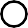  Amministratore di sostegno del beneficiario Persona stabilmente convivente con la persona beneficiaria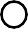  Parente entro il quarto grado, ovvero:	(es. madre)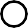  Affine entro il secondo grado, ovvero:	(es. marito della sorella)  Pubblico Ministero Responsabile dei Servizi socio-sanitari impegnati nella cura e assistenza del beneficiario, siccome a conoscenza dei fatti che rendono opportuna la sostituzione dell'amministratore di sostegno.Chiedela sostituzione dell'amministratore di sostegno:COGNOME E NOME DATA E LUOGO DI NASCITARESIDENZA(Città,Via/Piazza,n°civico,CAP)CODICE FISCALE NUMERO TELEFONICO/FAXEMAILNominato in favore di:COGNOME E NOME DATA E LUOGO DI NASCITARESIDENZA(Città,Via/Piazza,n°civico,CAP)DIMORA ABITUALE CODICE FISCALENUMERO TELEFONICO/FAXEMAILE propone, in sostituzione, la persona sotto indicata:COGNOME E NOME DATA E LUOGO DI NASCITARESIDENZA(Città,Via/Piazza,n°civico,CAP)CODICE FISCALE NUMERO TELEFONICO/FAXEMAILPer le seguenti ragioni (ai sensi dell'art. 413 comma 1 c.c., l'istanza deve essere “motivata”, altrimenti è suscettibile di rigetto):Con efficacia immediata ex art. 741 c.p.c.AllegaFotocopia del documento d'identità e codice fiscale del ricorrenteVerona, lì	/	/Firma